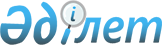 О внесении дополнений в постановление Правительства Республики Казахстан от 31 декабря 2013 года № 1522 "Об образовании Комиссии по промышленному развитию Республики Казахстан"
					
			Утративший силу
			
			
		
					Постановление Правительства Республики Казахстан от 9 апреля 2015 года № 211. Утратило силу постановлением Правительства Республики Казахстан от 29 сентября 2016 года № 546
      Сноска. Утратило силу постановлением Правительства РК от 29.09.2016 № 546.
      Правительство Республики Казахстан ПОСТАНОВЛЯЕТ:
      1. Внести в постановление Правительства Республики Казахстан от 31 декабря 2013 года № 1522 "Об образовании Комиссии по промышленному развитию Республики Казахстан" следующие дополнения:
      в Положении о Комиссии по промышленному развитию Республики Казахстан, утвержденном указанным постановлением:
      пункт 4 дополнить подпунктами 5) и 6) следующего содержания:
      "5) актуализации республиканской карты индустриализации;
      6) проведению конкурсного отбора территориальных кластеров.";
      пункт 5 дополнить подпунктами 3), 4) и 5) следующего содержания:
      "3) вырабатывает предложения по включению, исключению, предоставлению мер государственной поддержки, а также изменению основных параметров по проектам республиканской карты индустриализации;
      4) вырабатывает предложения по определению ответственного государственного органа за реализацию проекта республиканской карты индустриализации для разработки проекта соглашения совместно с заявителем проекта;
      5) принимает участие в проведении конкурсного отбора территориальных кластеров.".
      2. Настоящее постановление вводится в действие со дня его подписания.
					© 2012. РГП на ПХВ «Институт законодательства и правовой информации Республики Казахстан» Министерства юстиции Республики Казахстан
				
Премьер-Министр
Республики Казахстан
К. Масимов